DECLARAÇÃO DE ACEITE DE ORIENTAÇÃODO TRABALHO DE CONCLUSÃO DE CURSOEu, _____________________________________________________, comprometo-me a orientar o(a) acadêmico(a) ______________________________________________________________, matrícula nº________________, na elaboração e defesa do seu Trabalho de Conclusão de Curso durante o 1º (   ) / 2º (   ) semestre  letivo de 20____, tendo ciência das obrigações inerentes à atividade, especialmente às constantes no Regulamento do Trabalho de Conclusão de Curso. Jataí, ______ de _______________ de 20____.____________________________________[digite o nome completo do orientador]Curso de Engenharia FlorestalREG/UFG, CIAGRA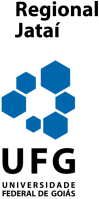 Universidade Federal de GOIÁSregional JATAÍUNIDADE ACADÊMICA ESPECIAL DE CIÊNCIAS AGRÁRIASCurso de Graduação em Engenharia FlorestalDISCIPLINA tRABALHO DE CONCLUSÃO DE CURSO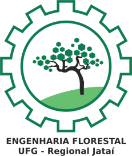 